Le nombre entier de la semaine : 		7 853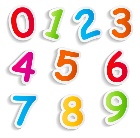 Le nombre entier de la semaine : 		7 853Le nombre décimal de la semaine : 	85,07Le nombre décimal de la semaine : 	85,07Calcule pour chaque nombre :Ecris le en lettres :………………………………………………………………………………………………………………
………………………………………………………………………………………………………………Ecris le en lettres :………………………………………………………………………………………………………………
………………………………………………………………………………………………………………Décompose-le en chiffres en utilisant les classes :………………………………………………………………………………………………………………………………………………………………………………………………………………………………Décompose-le en chiffres en utilisant les classes :………………………………………………………………………………………………………………………………………………………………………………………………………………………………Repère des chiffres :Le chiffre des dizaines : ………….Le chiffre des milliers : ………….Repère des nombres :Le nombre de dizaines :………..Le nombre de milliers : …………….Compte de 5 en 5 :…………… ; …………… ; 7 853 ; …………… ; …………… ; …………… Compte de 5 en 5 :…………… ; …………… ; 7 853 ; …………… ; …………… ; …………… Compare-le :7 853 ……… 785		7 848 ……… 7 853		7 853 ……. 6 957Compare-le :7 853 ……… 785		7 848 ……… 7 853		7 853 ……. 6 957Encadre-le :A la dizaine : 		……………… < 7 853 < …………………A la centaine : 	…………….. < 7 853 < ………………..Encadre-le :A la dizaine : 		……………… < 7 853 < …………………A la centaine : 	…………….. < 7 853 < ………………..Aller plus loin : place-le sur une droite graduéeAller plus loin : place-le sur une droite graduéeAller plus loin : calcule-le :……………………….		………………………..Aller plus loin : calcule-le :……………………….		………………………..Ecris le en lettres :………………………………………………………………………………………………………………
………………………………………………………………………………………………………………Ecris le en lettres :………………………………………………………………………………………………………………
………………………………………………………………………………………………………………Décompose-le en chiffres en utilisant les classes :………………………………………………………………………………………………………………………………………………………………………………………………………………………………Décompose-le en chiffres en utilisant les classes :………………………………………………………………………………………………………………………………………………………………………………………………………………………………Repère des chiffres :Le chiffre des dizaines : ………….Le chiffre des milliers : ………….Repère des nombres :Le nombre de dizaines :………..Le nombre de milliers : …………….Compte de 5 en 5 :…………… ; …………… ; 7 853 ; …………… ; …………… ; …………… Compte de 5 en 5 :…………… ; …………… ; 7 853 ; …………… ; …………… ; …………… Compare-le :7 853 ……… 785		7 848 ……… 7 853		7 853 ……. 6 957Compare-le :7 853 ……… 785		7 848 ……… 7 853		7 853 ……. 6 957Encadre-le :A la dizaine : 		……………… < 7 853 < …………………A la centaine : 	…………….. < 7 853 < ………………..Encadre-le :A la dizaine : 		……………… < 7 853 < …………………A la centaine : 	…………….. < 7 853 < ………………..Aller plus loin : place-le sur une droite graduéeAller plus loin : place-le sur une droite graduéeAller plus loin : calcule-le :……………………….		………………………..Aller plus loin : calcule-le :……………………….		………………………..Ecris le en lettres :………………………………………………………………………………………………………………
………………………………………………………………………………………………………………Ecris le en lettres :………………………………………………………………………………………………………………
………………………………………………………………………………………………………………Décompose-le en chiffres en utilisant les classes :………………………………………………………………………………………………………………………………………………………………………………………………………………………………Décompose-le en chiffres en utilisant les classes :………………………………………………………………………………………………………………………………………………………………………………………………………………………………Repère des chiffres :Le chiffre des dizaines : ………….Le chiffre des centièmes : ………….Repère des nombres :Le nombre de dixièmes :………..Le nombre de dizaines : …………….Compte de 1 dixième en 1 dixième :…………… ; …………… ; 85,07 ; …………… ; …………… ; …………… Compte de 1 dixième en 1 dixième :…………… ; …………… ; 85,07 ; …………… ; …………… ; …………… Compare-le :85,07 ……… 85		84,79 ……… 85,07		85,07……. 85,1Compare-le :85,07 ……… 85		84,79 ……… 85,07		85,07……. 85,1Encadre-le :A l’unité : 		……………… < 85,07 < …………………Au dixième : 		…………….. < 85,07 < ………………..Encadre-le :A l’unité : 		……………… < 85,07 < …………………Au dixième : 		…………….. < 85,07 < ………………..Aller plus loin : place-le sur une droite graduéeAller plus loin : place-le sur une droite graduéeAller plus loin : calcule-le :……………………….	………………………..Aller plus loin : calcule-le :……………………….	………………………..Ecris le en lettres :………………………………………………………………………………………………………………
………………………………………………………………………………………………………………Ecris le en lettres :………………………………………………………………………………………………………………
………………………………………………………………………………………………………………Décompose-le en chiffres en utilisant les classes :………………………………………………………………………………………………………………………………………………………………………………………………………………………………Décompose-le en chiffres en utilisant les classes :………………………………………………………………………………………………………………………………………………………………………………………………………………………………Repère des chiffres :Le chiffre des dizaines : ………….Le chiffre des centièmes : ………….Repère des nombres :Le nombre de dixièmes :………..Le nombre de dizaines : …………….Compte de 1 dixième en 1 dixième :…………… ; …………… ; 85,07 ; …………… ; …………… ; …………… Compte de 1 dixième en 1 dixième :…………… ; …………… ; 85,07 ; …………… ; …………… ; …………… Compare-le :85,07 ……… 85		84,79 ……… 85,07		85,07……. 85,1Compare-le :85,07 ……… 85		84,79 ……… 85,07		85,07……. 85,1Encadre-le :A l’unité : 		……………… < 85,07 < …………………Au dixième : 		…………….. < 85,07 < ………………..Encadre-le :A l’unité : 		……………… < 85,07 < …………………Au dixième : 		…………….. < 85,07 < ………………..Aller plus loin : place-le sur une droite graduéeAller plus loin : place-le sur une droite graduéeAller plus loin : calcule-le :……………………….	………………………..Aller plus loin : calcule-le :……………………….	………………………..401825100La moitiéLe tiersLe quart Le double Le tripleLe quadruple 